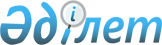 Об утверждении бюджета Копинского сельского округа на 2024-2026 годыРешение Хромтауского районного маслихата Актюбинской области от 27 декабря 2023 года № 124.
      В соответствии с пунктом 2 статьи 9-1 Бюджетного Кодекса Республики Казахстан и со статьей 6 Закона Республики Казахстан "О местном государственном управлении и самоуправлении в Республике Казахстан", Хромтауский районный маслихат РЕШИЛ:
      1. Утвердить бюджет Копинского сельского округа на 2024-2026 годы согласно приложениям 1, 2, 3, в том числе на 2024 год в следующих объемах:
      1) доходы 77 947 тысяч тенге;
      налоговые поступления 3 790 тысяч тенге;
      неналоговые поступления 0 тенге;
      поступления трансфертов 74 157 тысяч тенге;
      2) затраты 79 447 тысяч тенге;
      3) чистое бюджетное кредитование: 0 тенге;
      бюджетные кредиты 0 тенге;
      погашение бюджетных кредитов 0 тенге;
      4) сальдо по операциям с финансовыми активами 0 тенге;
      приобретение финансовых активов 0 тенге;
      поступление от продажи финансовых активов 0 тенге;
      5) дефицит (профицит) бюджета -1 500 тысяч тенге;
      6) финансирование дефицита
      (использование профицита) бюджета 1 500 тысяч тенге;
      поступление займов 0 тенге;
      погашение займов 0 тенге;
      используемые остатки бюджетных средств 1 500 тысяч тенге.
      Сноска. Пункт 1 – в редакции решения Хромтауского районного маслихата Актюбинской области от 15.04.2024 № 166 (вводится в действие с 01.01.2024).


      2. Учесть, что в доход бюджета сельского округа зачисляются следующие:
      Налоговые поступления:
      индивидуальный подоходный налог;
      налог на имущество физических лиц;
      земельный налог;
      единый земельный налог;
      плата за пользование земельными участками;
      налог на транспортные средства;
      плата за размещение наружной (визуальной) рекламы.
      Неналоговые поступления:
      штрафы, налагаемые акимом;
      добровольные сборы физических и юридических лиц;
      доходы от коммунальной собственности;
      доходы от продажи государственного имущества;
      трансферты из районного бюджета;
      другие неналоговые поступления.
      Поступления от продажи основного капитала:
      деньги от продажи государственного имущества;
      поступления от продажи земельных участков, за исключением поступлений от продажи земельных участков сельскохозяйственного назначения;
      плата за продажу права аренды земельных участков.
      3. Принять к сведению и руководству, что в соответствии со статьей 9 Закона Республики Казахстан "О республиканском бюджете на 2024 - 2026 годы" установлено:
      с 1 января 2024 года:
      1) минимальный размер заработной платы - 85 000 тенге;
      2) месячный расчетный показатель – 3 692 тенге;
      3) величину прожиточного минимума для исчисления размеров базовых социальных выплат - 43 407 тенге.
      4. Учесть в бюджете Копинского сельского округа на 2024 год объем субвенции с районного бюджета в сумме 44 291 тысяч тенге.
      5. Учесть в бюджете Копинского сельского округа на 2024 год поступление целевых текущих трансфертов из районного бюджета в сумме 49 866 тысяч тенге.
      Распределение сумм целевых текущих трансфертов определяется на основании решения акима Копинского сельского округа.
      6. Настоящее решение вводится в действие с 1 января 2024 года. Бюджет Копинского сельского округа на 2024 год
      Сноска. Приложение 1 – в редакции решения Хромтауского районного маслихата Актюбинской области от 15.04.2024 № 166 (вводится в действие с 01.01.2024). Бюджет Копинского сельского округа на 2025 год Бюджет Копинского сельского округа на 2026 год
					© 2012. РГП на ПХВ «Институт законодательства и правовой информации Республики Казахстан» Министерства юстиции Республики Казахстан
				
      Председатель Хромтауского районного маслихата 

Болатов Э. Б.
Приложение 1 к решению Хромтауского районного маслихата № 124 от 27 декабря 2023 года
Категория
Категория
Категория
Категория
сумма (тысяч тенге)
Класс
Класс
Класс
сумма (тысяч тенге)
Подкласс
Подкласс
сумма (тысяч тенге)
Наименование
сумма (тысяч тенге)
1
2
3
4
5
I. Доходы
77 947
1
Налоговые поступления
3 790
01
Подоходный налог
500
2
Индивидуальный подоходный налог
500
04
Налоги на собственность
2 790
1
Налоги на имущество
80
3
Земельный налог
10
4
Налог на транспортные средства
2 700
05
Внутренние налоги на товары, работы и услуги
500
3
Плата за пользование земельными участками
500
4
Поступления трансфертов
74 157
02
Трансферты из вышестоящих органов государственного управления
74 157
3
Трансферты из районного (города областного значения) бюджета
74 157
Функциональная группа
Функциональная группа
Функциональная группа
Функциональная группа
Функциональная группа
сумма (тысяч тенге)
Функциональная подгруппа
Функциональная подгруппа
Функциональная подгруппа
Функциональная подгруппа
сумма (тысяч тенге)
Администратор бюджетных программ
Администратор бюджетных программ
Администратор бюджетных программ
сумма (тысяч тенге)
Программа
Программа
сумма (тысяч тенге)
Наименование
сумма (тысяч тенге)
1
2
3
4
5
6
II. Затраты
79 447
01
Государственные услуги общего характера
39 681
1
Представительные, исполнительные и другие органы, выполняющие общие функции государственного управления
39 681
124
Аппарат акима района в городе, города районного значения, поселка, села, сельского округа
39 681
001
Услуги по обеспечению деятельности акима района в городе, города районного значения, поселка, села, сельского округа
39 681
07
Жилищно-коммунальное хозяйство
31 266
3
Благоустройство населенных пунктов
31 266
124
Аппарат акима района в городе, города районного значения, поселка, села, сельского округа
31 266
008
Освещение улиц населенных пунктов
6 900
009
Обеспечение санитарии населенных пунктов
3 000
011
Благоустройство и озеленение населенных пунктов
21 366
12
Транспорт и коммуникации
8 500
1
Автомобильный транспорт
8 500
124
Аппарат акима района в городе, города районного значения, поселка, села, сельского округа
8 500
013
Обеспечение функционирования автомобильных дорог в городах районного значения, селах, поселках, сельских округах
8 500
V. Дефицит (профицит) бюджета
-1 500
VI. Финансирование дефицита (использование профицита) бюджета
1 500
8
Используемые остатки бюджетных средств
1 500
01
Остатки средств бюджета
1 500
1
Свободные остатки бюджетных средств
1 500
01
Свободные остатки бюджетных средств
1 500Приложение 2 к решению Хромтауского районного маслихата № 124 от 27 декабря 2023 года
Категория
Категория
Категория
Категория
сумма (тысяч тенге)
Класс
Класс
Класс
сумма (тысяч тенге)
Подкласс
Подкласс
сумма (тысяч тенге)
Наименование
сумма (тысяч тенге)
1
2
3
4
5
I. Доходы
104 803
1
Налоговые поступления
3 790
01
Подоходный налог
500
2
Индивидуальный подоходный налог
500
04
Налоги на собственность
2 790
1
Налоги на имущество
80
3
Земельный налог
10
4
Налог на транспортные средства
2 700
05
Внутренние налоги на товары, работы и услуги
500
3
Плата за пользование земельными участками
500
4
Поступления трансфертов
101 013
02
Трансферты из вышестоящих органов государственного управления
101 013
3
Трансферты из районного (города областного значения) бюджета
101 013
Функциональная группа
Функциональная группа
Функциональная группа
Функциональная группа
Функциональная группа
сумма (тысяч тенге)
Функциональная подгруппа
Функциональная подгруппа
Функциональная подгруппа
Функциональная подгруппа
сумма (тысяч тенге)
Администратор бюджетных программ
Администратор бюджетных программ
Администратор бюджетных программ
сумма (тысяч тенге)
Программа
Программа
сумма (тысяч тенге)
Наименование
сумма (тысяч тенге)
1
2
3
4
5
6
II. Затраты
104 803
01
Государственные услуги общего характера
45 037
1
Представительные, исполнительные и другие органы, выполняющие общие функции государственного управления
45 037
124
Аппарат акима района в городе, города районного значения, поселка, села, сельского округа
45 037
001
Услуги по обеспечению деятельности акима района в городе, города районного значения, поселка, села, сельского округа
45 037
07
Жилищно-коммунальное хозяйство
51 266
3
Благоустройство населенных пунктов
51 266
124
Аппарат акима района в городе, города районного значения, поселка, села, сельского округа
51 266
008
Освещение улиц населенных пунктов
6 900
009
Обеспечение санитарии населенных пунктов
3 000
011
Благоустройство и озеленение населенных пунктов
41 366
12
Транспорт и коммуникации
8 500
1
Автомобильный транспорт
8 500
124
Аппарат акима района в городе, города районного значения, поселка, села, сельского округа
8 500
013
Обеспечение функционирования автомобильных дорог в городах районного значения, селах, поселках, сельских округах
8 500Приложение 3 к решению Хромтауского районного маслихата № 124 от 27 декабря 2023 года
Категория
Категория
Категория
Категория
сумма (тысяч тенге)
Класс
Класс
Класс
сумма (тысяч тенге)
Подкласс
Подкласс
сумма (тысяч тенге)
Наименование
сумма (тысяч тенге)
1
2
3
4
5
I. Доходы
112 139
1
Налоговые поступления
3 790
01
Подоходный налог
500
2
Индивидуальный подоходный налог
500
04
Налоги на собственность
2 790
1
Налоги на имущество
80
3
Земельный налог
10
4
Налог на транспортные средства
2 700
05
Внутренние налоги на товары, работы и услуги
500
3
Плата за пользование земельными участками
500
4
Поступления трансфертов
108 349
02
Трансферты из вышестоящих органов государственного управления
108 349
3
Трансферты из районного (города областного значения) бюджета
108 349
Функциональная группа
Функциональная группа
Функциональная группа
Функциональная группа
Функциональная группа
сумма (тысяч тенге)
Функциональная подгруппа
Функциональная подгруппа
Функциональная подгруппа
Функциональная подгруппа
сумма (тысяч тенге)
Администратор бюджетных программ
Администратор бюджетных программ
Администратор бюджетных программ
сумма (тысяч тенге)
Программа
Программа
сумма (тысяч тенге)
Наименование
сумма (тысяч тенге)
1
2
3
4
5
6
II. Затраты
112 139
01
Государственные услуги общего характера
52 373
1
Представительные, исполнительные и другие органы, выполняющие общие функции государственного управления
52 373
124
Аппарат акима района в городе, города районного значения, поселка, села, сельского округа
52 373
001
Услуги по обеспечению деятельности акима района в городе, города районного значения, поселка, села, сельского округа
52 373
07
Жилищно-коммунальное хозяйство
51 266
3
Благоустройство населенных пунктов
51 266
124
Аппарат акима района в городе, города районного значения, поселка, села, сельского округа
51 266
008
Освещение улиц населенных пунктов
6 900
009
Обеспечение санитарии населенных пунктов
3 000
011
Благоустройство и озеленение населенных пунктов
41 366
12
Транспорт и коммуникации
8 500
1
Автомобильный транспорт
8 500
124
Аппарат акима района в городе, города районного значения, поселка, села, сельского округа
8 500
013
Обеспечение функционирования автомобильных дорог в городах районного значения, селах, поселках, сельских округах
8 500